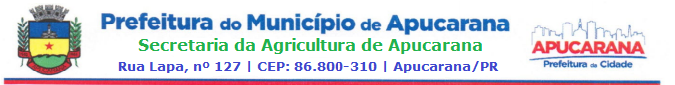 SERVIÇO DE INSPEÇÃO MUNICIPAL DE PRODUTOS DE ORIGEM ANIMALSIM-APUCARANAEstabelecimentos em processo de registro.